PENERAPAN MODEL PEMBELAJARAN PROBLEM SOLVING UNTUK MENINGKATKAN KEMAMPUAN PEMECAHAN MASALAH MATEMATIS DAN MOTIVASI BELAJAR SISWA SMA DITINJAU DARI STATUS KELUARGATESISDiajukan untuk memenuhi salah satu syarat memperoleh gelar Magister Pendidikan Matematika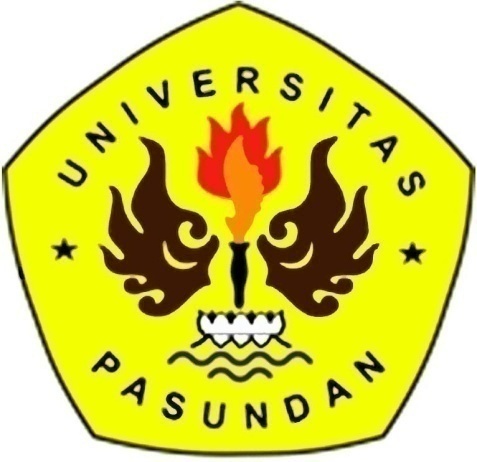 OLEH:IWAN BUDIMANNIM. 178060012MAGISTER PENDIDIKAN MATEMATIKAPROGRAM PASCA SARJANAUNIVERSITAS PASUNDAN2019LEMBAR PENGESAHANPENERAPAN MODEL PEMBELAJARAN PROBLEM SOLVING UNTUK MENINGKATKAN KEMAMPUAN PEMECAHAN MASALAH MATEMATIS DAN MOTIVASI BELAJAR SISWA SMA DITINJAU DARI STATUS KELUARGATESIS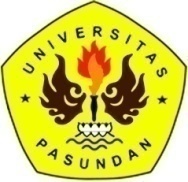 Oleh:IWAN BUDIMANNIM. 178060012Tesis ini telah memenuhi persyaratan karya tulis ilmiah yang disetujui oleh      Tim Pembimbing serta telah diujikan dalam Sidang Tugas Akhir guna memperoleh Gelar Magister Pendidikan pada Program Magister Pendidikan MatematikaBandung, Maret 2019PERNYATAANDengan ini saya menyatakan bahwa tesis dengan judul “Penerapan Model Pembelajaran Problem Solving untuk Meningkatkan Kemampuan Pemecahan Masalah Matematis dan Motivasi Belajar Siswa SMA Ditinjau dari Status Keluarga” ini beserta seluruh isinya adalah benar-benar karya sendiri, dan saya tidak melakukan penjiplakan atau pengutipan dengan cara-cara yang tidak sesuai dengan etika keilmuan yang berlaku dalam masyarakat keilmuan. Atas pernyataan ini, saya siap menanggung resiko/sanksi yang dijatuhkan kepada saya apabila kemudian ditemukan adanya pelanggaran terhadap etika keilmuan dalam karya saya ini, atau ada klaim dari pihak lain terhadap keaslian karya saya ini.	ABSTRACTThe purpose of this study is to examine and describe whether problem solving learning can improve mathematical problem solving skills and increase student motivation, whether problem solving abilities and learning motivation in learning probability of compound event of students who get problem solving models are better than students who get conventional learning, and to find out whether there is a correlation between problem solving skills and student motivation. The research method used is a mixed method type Embedded Design. In this case, the factors included are the family status of students (single parent or complete family). This research was conducted in one XII IPS class of a private high school in Bandung in academic year 2018-2019 on the subject of probability of compound event. The study was conducted in five meetings. The instruments were: tests of mathematical problem solving abilities, interview guidelines, questionnaires and observations. Based on the results, it was concluded that in terms of class, problem solving ability in the experimental class was better than the control class, but learning motivation was relatively the same. Based on the status of students as a whole, problem solving skills and learning motivation were not significantly different, both for students from single parent families and students from complete families. In the experimental class, the ability to solve problems and student motivation of both groups were not significantly different. Dissimilar results are found in conventional classes. Although the learning motivation between two groups is the same, but the problem solving ability of students from complete families is better than students from single parent families. There is a negative correlation between problem solving skills and student motivation in problem solving class, while in the conventional class the correlation is positive.Keywords: Problem solving learning, single parent family, complete family, mathematical problem solving abilities, student learning motivation.ABSTRAKIwan Budiman. Penerapan Model Pembelajaran Problem Solving untuk Meningkatkan Kemampuan Pemecahan Masalah Matematis dan Motivasi Belajar Siswa SMA Ditinjau dari Status Keluarga. Tujuan dari penelitian ini adalah untuk menelaah dan mendeskripsikan apakah pembelajaran problem solving dapat meningkatkan kemampuan pemecahan masalah matematis, apakah pembelajaran problem solving dapat meningkatkan motivasi belajar siswa, apakah kemampuan pemecahan masalah siswa pada pembelajaran peluang kejadian majemuk yang mendapatkan model problem solving lebih baik daripada siswa yang mendapatkan pembelajaran konvensional, apakah motivasi belajar siswa pada pembelajaran peluang kejadian majemuk yang mendapatkan model problem solving lebih baik daripada siswa yang mendapatkan pembelajaran konvensional, dan untuk mengetahui apakah terdapat korelasi antara kemampuan pemecahan masalah dengan motivasi belajar siswa. Metode penelitian yang digunakan adalah metode campuran (Mixed Metod) tipe Embedded Design dalam hal ini faktor yang dimasukannya adalah status keluarga siswa (single parent atau keluarga lengkap). Penelitian ini dilaksanakan di salah satu SMA swasta Bandung kelas XII IPS tahun pelajaran 2018-2019 pada pokok bahasan peluang kejadian majemuk. Penelitian dilaksanakan dalam lima pertemuan. Instrumen-instrumen yang digunakan dalam penelitian adalah: tes kemampuan pemecahan masalah matematika, wawancara, angket motivasi belajar siswa dan observasi. Hasil penelitian diperoleh kesimpulan bahwa ditinjau dari kelas, kemampuan pemecahan masalah di kelas eksperimen lebih baik daripada kelas kontrol, tetapi motivasi belajar relatif sama. Ditinjau dari status siswa secara keseluruhan kemampuan pemecahan masalah dan motivasi belajar tidak berbeda secara signifikan, baik pada siswa single parent maupun siswa yang berasal dari keluarga lengkap. Pada kelas eksperimen kemampuan pemecahan masalah dan motivasi belajar siswa baik yang berasal dari kelaurga single parent maupun siswa dari keluarga lengkap tidak berbeda secara signifikan. Hasil yang berbeda untuk kelas konvensional, meskipun motivasi belajar sama antara siswa keluarga lengkap dengan siswa keluarga single parent, tetapi kemampuan pemecahan masalah siswa keluarga lengkap lebih baik daripada siswa dari keluarga single parent. Terdapat korelasi negatif antara kemampuan pemecahan masalah dengan motivasi belajar siswa pada kelas problem solving, sedangkan pada kelas konvensional korelasinya positif .Kata Kunci : Pembelajaran problem solving, keluarga single parent, keluarga lengkap kemampuan pemecahan masalah matematika, dan motivasi belajar siswa.KATA PENGANTARAlhamdulillah segala puji dan syukur penulis panjatkan kehadiran Illahi Rabbi yang telah melimpahkan rahmat dan karunia-Nya, sehingga penulis dapat menyelesaikan tesis ini sesuai dengan yang diharapkan. Tesis ini disusun untuk memenuhi salah satu syarat memperoleh gelar Magister Pendidikan Matematika di Program Pascasarjana Universitas Pasundan Bandung.Tesis yang berjudul “Penerapan Model Pembelajaran Problem Solving untuk Meningkatkan Kemampuan Pemecahan Masalah Matematis dan Motivasi Belajar Siswa SMA Ditinjau dari Status Keluarga”, dilaksanakan di salah satu SMA swasta yang ada di Bandung. Penelitian ini berupa penelitian model Mixed metod tipe Embedded Design yang diharapkan dapat menjadi salah satu alternatif untuk mengatasi kesulitan siswa dalam belajar matematika.Selama penyusunan tesis ini tidak terlepas dari bantuan, arahan serta dukungan. Oleh karena itu, dalam kesempatan ini penulis mengucapkan terima kasih kepada berbagai pihak yang telah membantu baik secara moril maupun materil sehingga terselesaikannya tesis ini.Penulis sudah mencoba untuk menulis tesis ini dengan mengerjakan dan menampilkan yang terbaik tetapi seperti kata pepatah “Tak ada gading yang tak retak” demikian juga dengan tesis ini yang tak luput dari kesalahan maupun kekurangan karena keterbatasan pengetahuan yang dimiliki penulis. Oleh karena itu dengan segala kerendahan hati penulis mengharapkan kritik dan saran untuk menciptakan karya tulis yang lebih baik lagi.Akhirnya penulis berharap semoga tesis ini bermanfaat bagi semua pihak khususnya bagi kemajuan duni pendidikan di Indonesia. Aamiin.Bandung, Maret 2019Penulis,Iwan BudimanNIM. 178060012UCAPAN TERIMAKASIHPenyelesaian tesis ini tidak terlepas dari dorongan, bantuan dan bimbingan dari berbagai pihak yang telah membantu penulis dalam penyelesaian tesis ini. Pada kesempatan ini penulis ingin menyampaikan rasa penghargaan dan terimakasih yang tulus dan ikhlas kepada:H. Bana G. Kartasasmita, Ph.D. selaku Ketua Program Studi Magister Pendidikan Matematika UNPAS sekaligus sebagai pembimbing utama yang telah memberikan dorongan serta motivasi kepada peneliti dalam penulisan tesis ini.Dr. Stanley P. Dewanto, M.Pd. selaku pembimbing pendamping yang senantiasa meluangkan waktunya untuk memberikan bimbingan dan arahan dengan penuh keikhlasan dan kesabaran dalam penulisan tesis ini.Prof. Dr. Hj. R. Poppy Yaniawati, M.Pd. selaku Sekretaris Program Studi Magister Pendidikan Matematika UNPAS yang senantiasa memberikan nasihat dan motivasi kepada angkatan kami dengan tulus dan penuh kesabaran.Prof. Dr. H. Didi Turmudzi, M.Si. selaku Direktur UNPAS yang telah memberikan dorongan serta motivasi kepada penulis dalam penulisan tesis ini.Asep Gunawan, S.Pd., M.Si. selaku kepala SMA Taruna Bakti Bandung yang telah memberikan izin untuk mengikuti pendidikan di Program Studi Magister Pendidikan Matematika UNPAS.Yanni Puspitaningsih, S.SI., M.Si. dan putra-putriku tercinta yang telah setia, penuh kesabaran memberikan dukungan baik moril maupun materil dengan penuh kasih sayang.Rekan-rekan seperjuangan yang sama-sama mengikuti pendidikan di Program Studi Magister Pendidikan Matematika UNPAS Angkatan 2017 yang selalu memberikan semangat, dorongan dan bantuan kepada penulis.Semua pihak yang telah membantu penulis dalam penyelesaian tesis ini yang tidak bisa disebutkan satu persatu namanya.Akhirnya, rasa syukur yang tiada terhingga dipanjatkan kepada kehadirat Allah SWT serta junjungan Nabi Besar Muhammad SAW. Penulis menyadari sepenuhnya, masih banyak pihak yang secara langsung maupun tidak langsung turut berperan dalam menyelesaikan tesis ini. Semoga dorongan, bimbingan, bantuan dan kasih sayang yang diberikan menjadi amal shaleh, semoga Allah SWT membalas dengan kebaikan yang berlipat ganda. Aamiin.Bandung, Maret 2019Penulis,Iwan BudimanNIM. 178060012DAFTAR ISIHalamanLEMBAR PENGESAHAN 		iPERNYATAAN 		iiABSTRACT 		iiiABSTRAK 		ivKATA PENGANTAR 		vUCAPAN TERIMAKASIH 		viDAFTAR ISI 		viiiDAFTAR LAMPIRAN 		xiDAFTAR TABEL 		xivDAFTAR GRAFIK 		xviDAFTAR GAMBAR 		xviiBAB I  PENDAHULUANLatar Belakang Masalah 		1Identifikasi Masalah 		6Perumusan Masalah 		7Pembatasan Masalah 		8Tujuan Masalah 		8Manfaat Penelitian 		9Definisi Operasional 		10Operasional Variabel 		11BAB II  KAJIAN TEORIPembelajaran Matematika 		13Model Pembelajaran 		15Model Pembelajaran Problem Solving 		16C.1	Pengertian Model Pembelajaran Problem Solving 		16C.2	Langkah-langkah/Sintak Model Pembelajaran 	Problem Solving 		18C.3	Langkah-langkah / Sintak Model Pembelajaran 	Problem Solving (Dewey dalam W.Gulo, 2002:115) 		19C.4	Kelebihan dan Kelemahan Model Pembelajaran 	Problem Solving 		20C.5	Manfaat Model Pembelajaran Problem Solving 		21C.6	Tujuan Model Pembelajaran Problem Solving 		21Kemampuan Pemecahan Masalah 		22D.1	Pengertian 		22D.2	Indikator 		26D.3 	Indikator Tes Pemecahan Masalah Matematis 		27Motivasi Belajar 		27E.1 	Pengertian Motivasi 		27E.2 	Belajar 		28E.3	Motivasi Belajar 		30E.4 	Bentuk-bentuk Motivasi Belajar Siswa 		30E.5 	Indikator-indikator Motivasi Belajar 		35E.6 	Faktor-faktor yang Mempengaruhi Motivasi Belajar 		35Pengertian Keluarga 		36F.1	Keluarga Utuh 		38F.2 	Keluarga Single Parent 		39F.3	Pendidikan dalam keluarga 		41Hasil Penelitian yang Relevan 		42Kerangka Pemikiran 		43Hipotesis 		44BAB III  METODE PENELITIANLokasi dan Waktu Penelitian 		46Metode Penelitian 		46Desain Penelitian 		47Populasi dan Sampel 		47Variabel Penelitian 		48Instrumen Penelitian 		48Teknik Analisis Data 		57Prosedur Penelitian 		67BAB IV  HASIL PENELITIAN DAN PEMBAHASANAnalisis Hasil Penelitian 		69A.1	Analisis Kemampuan Pemecahan Masalah dengan 	Model Pembelajaran Problem Solving dan Konvensional 		69A.2	Analisis Motivasi Belajar dengan Model Pembelajaran 	Problem Solving dan Konvensional 		80A.3	Analisis Kemampuan Pemecahan Masalah Keluarga Lengkap 	dan Single parent 		84A.4	Analisis Motivasi Belajar Keluarga Lengkap dengan 	Single Parent 		87A.5	Kemampuan Pemecahan Masalah Siswa  		88A.6	Motivasi Belajar  		93A.7	Hubungan antara Kemampuan Pemecahan Masalah dan 	Motivasi Belajar  		96Implementasi Pembahasan 		98BAB V  KESIMPULAN DAN SARANKesimpulan 		119Saran-saran 		120DAFTAR PUSTAKA 		122DAFTAR LAMPIRANLampiran 	A: Silabus, RPP, dan LKS	A.1	Silabus Kelas Problem Solving 		128	A.2	RPP Kelas Problem Solving		130	A.3	LAS Kelas Problem Solving		145Lampiran 	B: Instrumen Penelitian	B.1	Kisi-kisi Tes Kemampuan Pemecahan Masalah 		153	B.2	Kisi-kisi Angket Motivasi Belajar 		165	B.3	Instrumen Wawancara Motivasi Belajar Siswa 		168Lampiran 	C: Analisis Data Hasil Uji Coba	C.1	Data Hasil Uji Coba Kemampuan Pemecahan Masalah 		170C.2  	Data Hasil Uji Validitas Soal Kemampuan Pemecahan Masalah 		171C.3  	Data Hasil Uji Reabilitas Kemampuan Pemecahan Masalah 		173C.4  	Data Tingkat Kesukaran Soal Kemampuan Pemecahan Masalah 		174C.5  	Data Daya Pembeda Soal Kemampuan Pemecahan 	Masalah 		176Lampiran 	D: Data Hasil Penelitian	D.1	Data Hasil Tes Awal (Pretes) Kemampuan Pemecahan 		Masalah Kelas Problem Solving 		179	D.2	Data hasil Tes Akhir (Postes) Kemampuan Pemecahan		Masalah Kelas Problem Solving 		180	D.3	Data hasil Tes Awal (Pretes) Kemampuan Pemecahan		Masalah Kelas Konvensional 		181	D.4	Data hasil Tes Akhir (Postes) Kemampuan Pemecahan		Masalah Kelas Konvensional 		182	D.5	Indeks Gain Kemampuan Pemecahan Masalah Kelas 		Problem Solving dan Kelas Konvensional 		183	D.6	Skala Motivasi Belajar Siswa Kelas Problem Solving 		184	D.7	Data Hasil Angket Motivasi Belajar Kelas 		Konvensional 		186Lampiran 	E: Hasil Output Data	E.1	Analisis Kemampuan Pemecahan Masalah dengan 		Model Pembelajaran Problem Solving dan 		Konvensional 		189	E.2	Analisis Motivasi Belajar dengan Model Pembelajaran 		Problem Solving dan Konvensional 		193	E.3	Analisis Kemampuan Pemecahan Masalah Keluarga 		Lengkap dan Single parent 		194	E.4	Analisis Motivasi Belajar Keluarga Lengkap dengan 		Single Parent 		195E.5	Kemampuan Pemecahan Masalah Siswa  		196	E.6	Motivasi Belajar  		198E.7	Hubungan antara Kemampuan Pemecahan Masalah 	dan Motivasi Belajar  		199Lampiran 	F: Hasil Observasi Guru, Siswa, dan LAS di Kelas 	Problem Solving	F.1	Lembar Observasi Aktivitas Guru di Kelas 		Problem Solving  		201	F.2	Lembar Observasi Aktivitas Siswa di Kelas 		Problem Solving  		204Lampiran 	G: Hasil Lembar Jawaban Kelas Problem Solving dan Kelas Konvensional	G.1	Lembar Jawaban Pretes Kemampuan 		Pemecahan Masalah di Kelas Problem Solving 		208	G.2	Lembar Jawaban Postes Kemampuan 		Pemecahan Masalah di Kelas Konvensional 		213	G.3	Lembar angket Motivasi Belajar Siswa di Kelas 		Problem Solving dan Kelas Konvensional 		219	G.4	Lembar Wawancara Siswa 		227Lampiran 	H: Surat-surat Perizinan	H.1	Surat Keputusan tentang Pengangkatan Dosen 		Pembimbing 		232	H.2	Surat Permohonan Izin Melakukan Penelitian 		235	H.3	Surat Keterangan telah Melakukan Penelitian 		236Lampiran 	I: Dokumen Kegiatan Penelitian Daftar Riwayat Hidup	I.1	Dokumen Kegiatan Penelitian 		238	I.2	Daftar Riwayat Hidup 		246DAFTAR TABELTabel 1.1	Operasional Variabel 		11Tabel 2.1	Ciri-ciri Umum Pendidikan, Belajar dan Perkembangan 		13Tabel 2.2	Indikator Pemecahan Masalah 		27Tabel 3.1	Indikator Kemampuan Pemecahan Masalah Matematika		49Tabel 3.2	Kriteria Interpretasi Koefisien Validitas 		52Tabel 3.3	Kriteria Koefisien Reliabilitas 		52Tabel 3.4	Klasifikasi Koefisien Indeks Kesukaran 		53Tabel 3.5	Kriteria Daya Pembeda 		54Tabel 3.6	Skala Likert 		55Tabel 3.7	Indikator Motivasi Belajar Matematis 		56Tabel 3.8	Kriteria Tingkat Indeks Gain 		62Tabel 4.1	Kemampuan Pemecahan Masalah Awal di Kelas dengan Model	Pembelajaran Problem Solving dan Kelas Kontrol 		70Tabel 4.2	Uji Normalitas Kemampuan Pemecahan Masalah di Kelas 	dengan Model Pembelajaran Problem Solving dan 	Kelas Kontrol 		71Tabel 4.3	Uji Homogenitas Kemampuan Pemecahan Masalah di Kelas 	dengan Model Pembelajaran Problem Solving dan 	Kelas Kontrol 		73Tabel 4.4	Uji Independent Sample t Test di Kelas dengan Model	Pembelajaran Problem Solving dan Kelas Kontrol 		74Tabel 4.5	Kemampuan Pemecahan Masalah Akhir di Kelas dengan Model 	Pembelajaran Problem Solving dan Kelas Kontrol 		75Tabel 4.6	Uji Normalitas Kemampuan Pemecahan Masalah di Kelas 	dengan Model Pembelajaran Problem Solving dan 	Kelas Kontrol 		76Tabel 4.7	Uji Rata-rata dengan Mann-Witney di Kelas dengan Model 	Pembelajaran Problem Solving dan Kelas Kontrol 		77Tabel 4.8	Uji Normalitas Gain di Kelas dengan Model Pembelajaran 	Problem Solving dan Kelas Kontrol 		79Tabel 4.9	Kemampuan Pemecahan Masalah Akhir di Kelas dengan Model	Pembelajaran Problem Solving dan Kelas Kontrol 		80Tabel 4.10	Uji Normalitas Motivasi Belajar di Kelas dengan Model 	Pembelajaran Problem Solving dan Kelas Kontrol 		81Tabel 4.11	Uji Homogenitas Motivasi Belajar di Kelas dengan 	Model Pembelajaran Problem Solving dan Kelas Kontrol  		82Tabel 4.12	Uji Rata-rata dengan Uji Independent Sample t Tes  	Motivasi Belajar di Kelas dengan Model Pembelajaran 	Problem Solving dan Kelas Kontrol  		83Tabel 4.13	Uji Rata-rata Kemampuan Pemecahan Masalah Awal 	di Keluarga Lengkap dan Keluarga Single Parent 		85Tabel 4.14	Uji Rata-rata Kemampuan Pemecahan Masalah Akhir 	di Keluarga Lengkap dan Keluarga Single Parent 		86Tabel 4.15	Uji Rata-rata Motivasi Belajar di Keluarga Lengkap 	dan Keluarga Single Parent 		87Tabel 4.16	Uji Rata-rata Kemampuan Pemecahan Masalah Awal 	di Keluarga Lengkap dan Keluarga Single Parent 	di Kelas Problem Solving (Eksperimen)		89Tabel 4.17	Uji Rata-rata Kemampuan Pemecahan Masalah Akhir 	di Keluarga Lengkap dan Keluarga Single Parent 	di Kelas Problem Solving (Eksperimen) 		90Tabel 4.18	Uji Rata-Rata Kemampuan Pemecahan Masalah Awal di 	Keluarga Lengkap dan Keluarga Single Parent di Kelas 	dengan Model Pembelajaran Konvensional 		92Tabel 4.19	Uji Rata-Rata Kemampuan Pemecahan Masalah Akhir di 	Keluarga Lengkap dan Keluarga Single Parent di Kelas 	dengan Model Pembelajaran Konvensional 		93Tabel 4.20	Uji Rata-rata Motivasi Belajar di Keluarga Lengkap dan 	Keluarga Single Parent di Kelas Problem Solving 	(Eksperimen) 		94Tabel 4.21	Uji Rata-rata Motivasi Belajar di Keluarga Lengkap 	dan Keluarga Single Parent di Kelas dengan Model 	Pembelajaran Konvensional 		95Tabel 4.22	Korelasi Pemecahan Masalah dengan Motivasi Belajar pada	Kelas Problem Solving 		96Tabel 4.23	Korelasi Pemecahan Masalah dengan Motivasi Belajar pada 	Kelas dengan Model Pembelajaran Konvensional 		97Tabel 4.24	Hasil Nilai Pekerjaan Kelompok LAS I 		104Tabel 4.25	Hasil Nilai Pekerjaan Kelompok LAS II 		107Tabel 4.26	Hasil Nilai Pekerjaan Kelompok LAS III 		110DAFTAR GRAFIKGrafik 4.1	Normalitas Q-Q Plots Kemampuan Pemecahan Masalah 	Kelas Problem Solving 		71Grafik 4.2	Normalitas Q-Q Plots Kemampuan Pemecahan Masalah 	Kelas Konvensional 		72DAFTAR GAMBARGambar 2.1	Sirkulasi Model Pembelajaran Problem Solving 		17Gambar 2.2	Bagan Alur Kerangka Pemikiran 		44Gambar 3.1	Prosedur Penelitian Embedded Design 		47Pembimbing Utama,H. Bana G. Kartasasmita, Ph.DNIP. 130 676 130Pembimbing Pendamping,Dr.Stanley P. Dewanto, M.PdNIP. 19520311 198011 1 001Direktur Pascasarjana,Prof. Dr. H. M. Didi Turmudzi, M.SiNIP. 194609271985021001Ketua Program,H. Bana G. Kartasasmita, Ph.DNIP. 130 676 130Bandung, Maret 2019Yang membuat pernyataan,Iwan BudimanNIM. 178060012